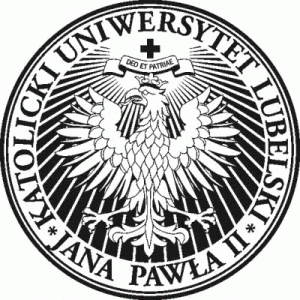 Katedra Pedagogiki Opiekuńczej Katolickiego Uniwersytetu Lubelskiego Jana Pawła IIzaprasza na Ogólnopolską Konferencję NaukowąOTWARTOŚĆ NA CZŁOWIEKA,ŚRODOWISKO  i  TRANSCENDENCJĘdedykowanąo. prof. dr hab. Romanowi Oktawianowi Jusiakowi OFMz okazji Jego Jubileuszu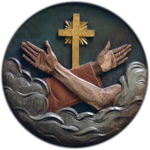 Lublin1 i 2 października 2016 rokuPROGRAM KONFERENCJI OBRADY PLENARNE – 1 października 2016 r.  – sala C-1031SESJA I         OSOBA – BÓG – TRANSCENDENCJAPrzewodniczy: ks. prof. dr hab. Marian NowakGodz. 10.00 – Powitanie uczestników i otwarcie konferencjiprof. dr hab. Adam Biela, prof. dr hab. Dorota Kornas-Biela, Psychiczne i duchowe wymiary człowieka jako przedmiot badań psychologiiprof. dr hab. Stanisława Steuden, Godność w relacjach z drugim człowiekiemprof. dr hab. Andrzej Jakub Sowiński, W poszukiwaniu empirycznego sposobu dla wyrażania wartości transcendencjiprof. dr hab. Kazimiera Krakowiak, Osoby z uszkodzeniami słuchu we wspólnotach parafialnychprof. dr hab. Ewa Domagała-Zyśk, Otwartość na osobę z niepełnosprawnością intelektualną w programie wychowawczym szkoły – inspiracje na podstawie pism i dzieł Jeana Vanieraprof. dr hab. Franciszka Wanda Wawro, Lider – jego rola i etos w aktywności społecznej11.30-12.00 – Przerwa kawowaSESJA IIWSPÓLNOTA – KOŚCIÓŁ – WYCHOWANIEPrzewodniczy: prof. dr hab. Franciszka Wanda Wawro(godz. 12.00 – 13.30, sala C-1031)prof. dr hab. Henryk Cudak, Wartość wspólnoty członków rodziny w naukach Jana Pawła IIprof. dr hab. Józef Styk, Kierunki współczesnych przemian społeczności wiejskich w Polsceprof. dr hab. Jan Jachymek, Ludowcy wobec warstw społecznych i ruchów politycznychprof. dr hab. Zofia Kawczyńska-Butrym, Społeczny kontekst opieki i jej modeleprof. dr hab. Piotr Paweł Gach, Czynili miłosierdzie – bernardyni na ziemiach dawnej Rzeczypospolitej w latach 1773-1914prof. dr hab. Alina Rynio, dr Hanna Koksa, Oryginalność i nowatorstwo działalności pedagogicznej  Cecylii Plater-Zyberkównyprof. dr hab. Maria Barbara Styk, Opisy procesji w literaturze pięknejprof. dr hab. Wanda Harkot, Przyrodnicze czynniki rozwoju człowieka                                              14.00 – 15.00 – przerwa obiadowaSESJA IIIHOMO VIATORGodz.15.00 (sala C-1031) prof. KUL dr hab. Franciszka Wanda Wawro, Bibliografia naukowa o. prof. nadzw. dr hab. Romana Oktawiana Jusiakao. mgr Jarosław Kania – Zakon Braci Mniejszych, Prowincja Niepokalanego Poczęcia NMP w Polsce /bernardynów/ – prowincjał, Aktywność duszpasterska i społeczna o. Oktawiana Jusiakao. prof. KUL dr hab. Roman Oktawian Jusiak, Życie w świetle chrześcijańskiej wiary, nadziei i miłościUROCZYSTE WRĘCZENIE KSIĘGIo. Profesorowi Romanowi Oktawianowi JusiakowiPrzemówienia P.T. Gości18.00 – Msza Święta w kościele św. Brata Alberta – ul. Willowa 1519.00 – Agapa  w Domu Zakonnym OO. Bernardynów Sesja wyjazdowa – Sanktuarium św. Antoniego w Radecznicy                                
      /2 października 2016 roku/ŚRODOWISKO SPOŁECZNO-KULTUROWE A MIEJSCA ŚWIĘTESESJA I: WYCHOWAWCZE ASPEKTY SANKTUARIÓWPrzewodniczy: prof. dr hab. Marian SurdackiGodz.10.00 - Rozpoczęcie sesji i przywitanie gości     prof. dr hab. Izabela Sołjan, prof. dr hab. Elżbieta Bilska-Wodecka, prof. dr hab. Antoni Jackowski, Funkcje sanktuarium w Kościele rzymskokatolickimks. prof. dr hab. Edward Walewander, Pielgrzymka w życiu religijnym wierzącychks. dr Janusz Borowski, Sanktuarium Św. Antoniego z Padwy w Radecznicy jako miejsce integralnego wychowania osób i oddziaływania społecznegoo. dr Czesław Gniecki, Kalwaria Zebrzydowska miejscem ewangelizacji oraz formacji o. Zbigniew Krzystek, Posługa bernardynów w Barczewiedr Karolina Mirosław, Fenomen bernardyńskiego ośrodka duszpasterskiego  w Lublinie12.00 – Msza Święta, przerwa obiadowa SESJA IIPROMOCJA WARTOSCI CHRZEŚCIJAŃSKICH W ŚRODOWISKU LOKALNYMPrzewodniczy: ks. prof. dr hab. Andrzej Łuczyński – godz. 14.30prof. dr hab. Marian Surdacki, Opieka społeczna u luteranów w Rzeczypospolitej ks. prof. dr hab. Andrzej Łuczyński, Horyzonty pracy naukowej w Katolickim Uniwersytecie Lubelskim Jana Pawła II  dr Lidia Pietruszka, Otwartość na środowisko lokalne podstawą działań pomocowych zorientowanych na osobę i rodzinędr Tomasz Wach, Style reagowania pracowników sfery human services na zachowania ludzi obejmowanych ofertą pomocową – czyli o zawodowym kontakcie podtrzymującymdr Jolanta A. Mazur, Zakonne instytucje opiekuńczo-resocjalizacyjne w Polsce w okresie międzywojennymdr Włodzimierz Sadowski, Religijność jako czynnik warunkujący postawy patriotyczne białoruskiej młodzieżydr Ryszard Gajewski, Solidaryzm w ujęciu Jerzego Karola Kurnatowskiegomgr Agnieszka Kozik, Asystent rodziny jako nowa forma wsparcia rodziny dysfunkcyjnej mgr Alicja Orzeszek, Małżeństwo w kulturze żydowskiejmgr Ilona Gumińska, Tradycyjne i społeczno-kulturowe koncepcje ról płciowychmgr Elżbieta Jurak, Aktywność edukacyjna i kulturowo-społeczna w środowisku lokalnymmgr Joanna Kopacz, Geneza utworzenia ośrodka KUL w Stalowej Woli   17.00 – Podsumowanie obrad i zakończenie konferencji